Αίτηση φιλοξενίας – (Έντυπο Ε-02-03)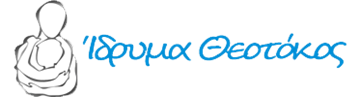 1.      Ατομικά ΣτοιχείαΌνομα του ατόμου με αναπηρία (στη συνέχεια ενδιαφερόμενος, ενδιαφερόμενη)         □  κύριος                                                 □  κυρίαΕπώνυμο: ____________________ Όνομα: _______________________________ 2. Στοιχεία Γονέα / Κηδεμόνα2.1      Ονοματεπώνυμο πατέρα: _____________________________________________2.2      Ονοματεπώνυμο μητέρας: ____________________________________Διεύθυνση κατοικίας: ________________________________________________           Τηλέφωνα επικοινωνίας:            Οικίας: _______________ Εργασίας: _______________ Κινητό: _____________    Το άτομο που διαπραγματεύεται εκ μέρους του ενδιαφερόμενου:Ονοματεπώνυμο: ________________________________ Τηλ.: ______________           Διεύθυνση κατοικίας: ________________________________________________           Συγγενική σχέση: __________________________________________________                                 3.        Διάρκεια Φιλοξενίας3.1     Από ___________________ μέχρι ___________________________3.2     Σύνολο Ημερών: ________________________________________           __________________________                                   _______________________          Τόπος, ημερομηνία                                                  Υπογραφή του υποψηφίου ή                                                                                                  του κηδεμόνα                                                                                                 ______________________                                                                                                                  Σχέση                         (π.χ. πατέρας, μητέρα, άλλος) Να επισυναφθούν:Ιατρικά πιστοποιητικά, Πιστοποιητικό υγείας, Πιστοποιητικό Γέννησης και ταυτότητα, εφόσον υπάρχει, του παιδιού σας και ότι άλλο ζητηθεί από τον Υπεύθυνο Προϊστάμενο του προγράμματος.